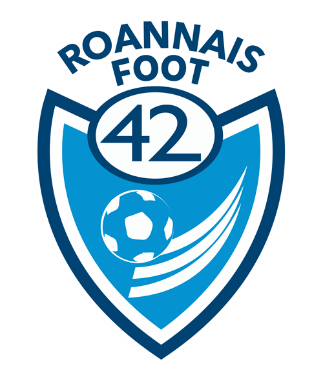 Formulaire de candidature – Recrutement Roannais Foot 42Nom : Prénom :Date de naissance :Adresse Postale :Poste :Numéro de téléphone du responsable légal :Adresse e-mail du responsable légal :Club actuel :Catégorie :Nom de l’éducateur du club actuel :Coordonnées (téléphone ou mail) :